Name: RAIZA    RAIZA.335215@2freemail.com                                        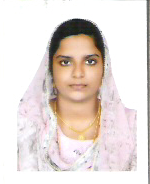 I am Raiza holding a Masters degree in Computer Application .I am equipped with most strategic and systematic approach towards business.  On a personal level i enjoy and excel in fast paced environments. Right now I am looking for a lasting and satisfying career with a company that has a culture where everyone works hard, aims high and supports each other across the whole business.Organization: KTCT Medical Institute, TVM (DIST), KERALA Designation: Administrative Assistant (Part Time)Duration       :  JAN 2016 to OCT 2016Nature of Work:Verifying patient’s health cards.  Submits predominations for clinical medical necessity. Enters data into the computer as needed maintains frequent phone contact with case managers at third party insurance companies Counseling to the patient.Performs related duties as assigned. Sending the online Precuts. Establishing professional relationships and team work.Working knowledge of MS Office and InternetConfident in negotiation and in dealing with people at all levels.Versatile, quick learner loves challenges and adapts well to new situation.Self- starter, able to motivate others to perform to their maximum potential.Windows, MS-Office [Good knowledge of Excel, Word PowerPoint]English, Hindi, Malayalam      Name                   		: 	Raiza Gender			:	FemaleDate of birth		:	09/04/1991Nationality	                        :	Indian.
Religion 			:	Islam, Muslim.Marital Status		:	Married
Visa Status		            :	Visit Visa [till 05/02/2017]I hereby declare that the above information is true to the best of my knowledge.Date: 08/11/2016	Place: ABU DHABI, UAE						RAIZA Course & YearInstitution/CollegeUniversity / BoardsPercentageMaster of Computer Application (MCA), 2013-2016CHMM College, Parippally, Kollam (DIST)Kerala University68.13%Bachelor of ComputerScience (B.Sc),2009-2012CHMM College, Parippally, Kollam (DIST)Kerala University69.56%Plus Two – Biological    Science,2007-2009Gem Know Model higher secondary School Kerala University72.34%SSLC – Science Division,2007Gem Know Model higher secondary SchoolKerala University76.44%